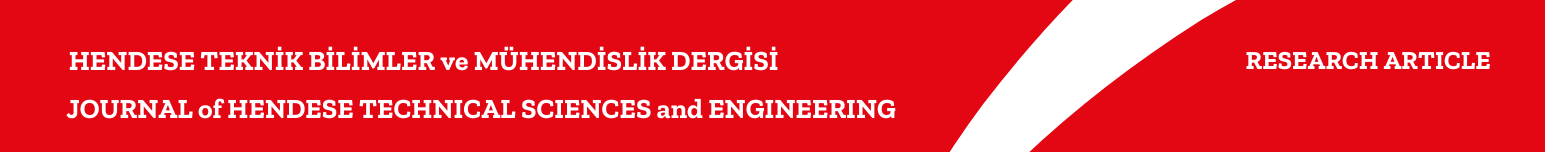 ARTICLE WRITING GUIDELINESWriting PrinciplesThe paper should be printed on Letter-sized (216x279mm) paper. Additionally, the page layout should have margins of 1.78cm for top and bottom, and 1.65cm for left and right. The full text within the paper should be written in Times New Roman font, aligned to both sides, with a font size of 10 points, and a 1-line space between paragraphs. The line spacing in the text should be set to 1, and the spacing before and after should be set to 0. The first line should have a 0.36cm indent at the beginning of each new paragraph.There are no page limits in our journal. The editorial board will not make corrections to the full text. Therefore, authors are responsible for writing and meaning errors. A single space should be left after each paragraph. Additionally, the titles within the paper should be unindented, with spacing values of 6pt before, 3pt after, and a line spacing multiple of 1.05.Sections of the ArticleAuthors are free to divide the content of the study as they wish. In general, commonly used.1. INTRODUCTİON2. MATERIAL AND METHOD3. EXPERIMENTAL FINDINGS4. RESULTS AND DISCUSSION5. CONCLUSIONS    REFERENCESUsing this order is recommended. Each section should include explanatory text, figures, and graphics related to that section.1.2.1. Classifying the headings of the sections of the articleThe main headings of the paper (e.g., 1. INTRODUCTION) should be written in 10-point Times New Roman font, in bold and all capital letters, aligned to both sides. In 1st-level subheadings (e.g., 1.2. Sections of the Article), 10-point Times New Roman font should be used, written in bold, aligned to both sides, with initial capital letters.For 2nd-level and subsequent subheadings (e.g., 1.2.1. Classifying the Headings of the Sections of the Article), 10-point Times New Roman font should be used, written in bold, aligned to both sides, and a sentence case style should be employed. The numbering style to be used for the headings is shown in Figure 1.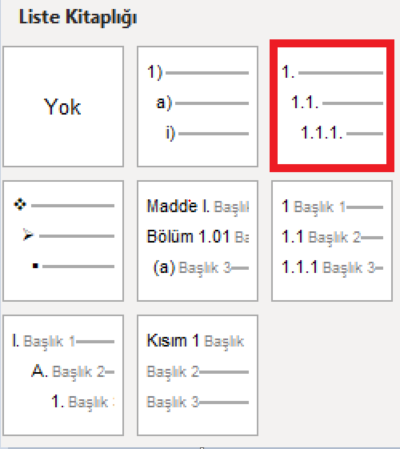 Figure 1. The numbering style used for the headings.The alignment of the heading numbering should be left-justified. There should be only spaces, without tab characters, for transitions to the text section after heading numbers. Periods should not be used at the end of headings.2. FIGURES AND TABLESAll figures and tables within the article should have high-resolution and readable dimensions. For figures, GIF, JPG, TIF, BMP file types can be used. As journal editors, we recommend using PNG files in terms of resolution and size.Figures such as photographs, images, drawings, and graphics should be provided in a clear format. Images, drawings, and graphics should be clear and suitable for offset printing. Figures (color and black and white photographs, black and white drawings, maps) should be presented within the text. Pictures and photographs should have a minimum resolution of 600 dpi. All tables and figures should be sequentially numbered throughout the article (Table 1, Figure 1) and include titles and captions. Captions should not have a period or comma at the end. Table titles should be centered above the table, and figure titles should be centered below the figure, with a font size of 10 points.2.1. Figure layoutFigures should be centered within the text and a 1-line space should be left after figures placed following paragraphs. The figure captions should be clear and descriptive. Avoid very long figure captions. The caption section should be written in 10-point Times New Roman font, centered just below the figures, and only the "Figure No." part should be in bold. A period should be placed at the end of figure captions. If the figures are sourced from elsewhere, the reference number must be provided at the end of the figure captions.The reference number should be placed immediately after the last word of the figure caption, without a space, and a period should be placed after the reference. Examples of figure placement are shown in Figure 1 and Figure 2.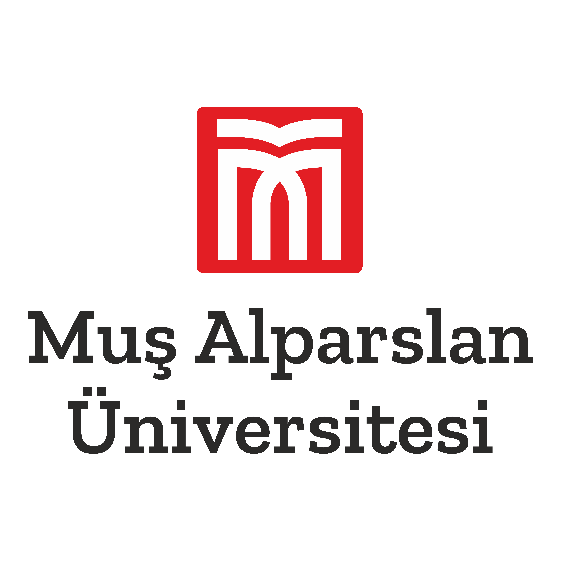 Figure 2. Use of the sample image as a figure [1].If multiple figures are to be used within the same figure number, they should be grouped using alphabetical expressions such as (a), (b), (c). Figure 3 provides an example of the figure type that includes multiple figures. For figures containing multiple visuals, using a table is recommended. This makes it easier to align the figures and group names. Later, by hiding the table lines, the visual layout in the article is achieved more smoothly.2.2. Table layoutTables should be centered within the text and a 1-line space should be left after tables placed following paragraphs. The table captions should be clear and descriptive. Avoid very long table captions. The caption section should be written in 10-point Times New Roman font, centered just above the tables, and only the 'Table No.' part should be in bold. For example, Table 1 is shown.Using the same type of table within the text is recommended whenever possible. The text within the tables should be of a readable size, and the font should also be Times New Roman. While there is no standard for the text within tables, it is recommended that the author creates a suitable template for the sake of the article's coherence.Table 1. Mechanical properties of composite 1 [3].2.3. EquationsEquations should be numbered starting from 1. The numbers should be aligned to the right and enclosed in parentheses, like (2). The characters used in equations should be defined in the article. Subscripts and superscripts should be clear and explicit. However, it is recommended to express equations in a single line whenever possible. An equation editor should be used to create equations within the text.                                                           (1)In decimal numbers, a comma (e.g., 3,5) should be used as the decimal separator in articles. When referring to equations in the article, it should be indicated as '... Equation (3) ...' or '... Equations (2)-(5) ...'.3. CONCLUSIONThese writing rules are applicable for submissions to the 'Journal of Hendese Technical Sciences and Engineering' authors can use this document as a template.ACKNOWLEDGEMENTSAuthors can mention contributions made by companies, businesses, public institutions, or project supports in this section.REFERENCESIn referencing, a numbering style is preferred. At the end of sentences, literature reviews, figures, or graphs, a reference number should be placed if the source has been cited. References should be numerically numbered within square brackets in the text (e.g., [1-5], etc.) and should be listed at the end of the text in the order of citation in the source. If references are provided with the author's name, the reference should be given immediately after the author's name (Özsoy et al. [5]). If references are provided without the author's name, they should be placed at the end of the sentence (e.g., ... obtained [4]Reference numbers should be provided in a sequential order in the REFERENCES section. All cited references in the text should be listed in the 'References' section using a 9-point font size and Times New Roman font, aligned to both sides. There should be no blank lines between references. There should be no paragraph indentation, a hanging indent of 0.65 cm, no space before or after, and single-line spacing. The use of an automatic list is preferred when arranging references. If a reference continues onto the next line, the second line should be aligned with the first letter of the previous line. Below is an example of a reference list to serve as an alignment style reference.REFERENCESSmith, J., Johnson, A., “Innovations in Artificial Intelligence”, 78-102, XYZ Publications, San Francisco, 2022.Miller, E., Davis, B., “Advancements in Medical Imaging Technologies”, Wilson, F., Carter, G., Innovations in Healthcare, 112-135, XYZ Press, Los Angeles, 2023.Saldarriaga, J.F., Vélez, S., Posada, A., Henao, B., Valencia, C.A., “Design and manufacturing of a custom skull implant”, American Journal of Engineering and Applied Sciences, Vol. 4, Issue 1, Pages 169-174, 2011.Özuğur, B., “The investigation of manufacturability of parts having complex structure by rapid prototyping technologies”, Master of Thesis, Gazi University, Ankara, 2006.Smith, J., Johnson, A., “Advancements in Robotics Technology”, International Symposium on Robotics and Automation, 45-56, New York, 2023.Brown, K., Wilson, C., “Digital Transformation in Business”, https://www.samplewebsite.com/digital-transformation, December 15, 2023.The spelling of the references used in the REFERENCES list should be as in the examples below.BOOKAuthors, “Book Title”, Page Range., Publisher, City, Year.e.g:Smith, J., Johnson, A., “Innovations in Artificial Intelligence”, 78-102, XYZ Publications, San Francisco, 2022.CHAPTER AUTHORAuthors, “Title”, Editors, Book Title, Page Range, Publisher, City, Year.e.g: Miller, E., Davis, B., “Advancements in Medical Imaging Technologies”, Wilson, F., Carter, G., Innovations in Healthcare, 112-135, XYZ Press, Los Angeles, 2023.JOURNAL ARTICLEAuthors, “Article title”, Journal Title, Vol., Issue Number, Page Range, Year.e.g:Saldarriaga, J.F., Vélez, S., Posada, A., Henao, B., Valencia, C.A., “Design and manufacturing of a custom skull implant”, American Journal of Engineering and Applied Sciences, Vol. 4, Issue 1, Pages 169-174, 2011.THESISAuthor, “Thesis title”, Type of Thesis, University, City, Year.e.g:Özuğur, B., “The investigation of manufacturability of parts having complex structure by rapid prototyping technologies”, Master of Thesis, Gazi University, Ankara, 2006.NOTICE (COMMUNIQUE)Authors, “Title of Paper”, Symposium Title, Page Range, City, Year.e.g:Smith, J., Johnson, A., “Advancements in Robotics Technology”, International Symposium on Robotics and Automation, 45-56, New York, 2023.INTERNET ACCESS (WEB)Authors, “Page Title”, Access address, Access Date, Year.e.g:Brown, K., Wilson, C., “Digital Transformation in Business”, https://www.samplewebsite.com/digital-transformation, December 15, 2023.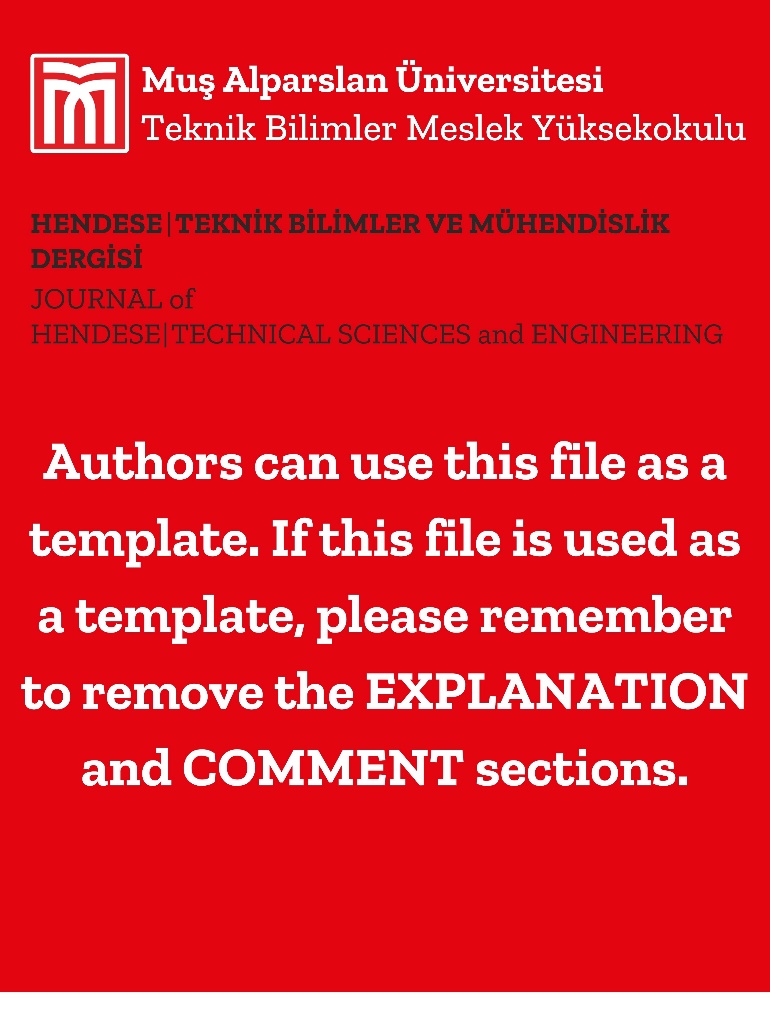 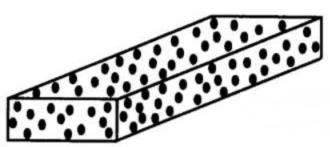 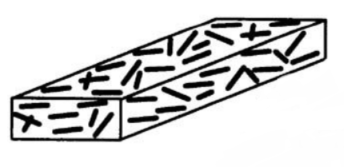 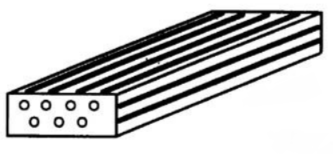 (a) Particle-reinforced(b) Discontinuous fiber-reinforced(c) Continuous fiber-reinforcedFigure 3. Representation of reinforcement element types [2].Figure 3. Representation of reinforcement element types [2].Figure 3. Representation of reinforcement element types [2].ÖzellikBirimDeğerÖzellik1Birim1Değer1Özellik2Birim2Değer2Özellik3Birim3Değer3Özellik4Birim4Değer4